MESKALIN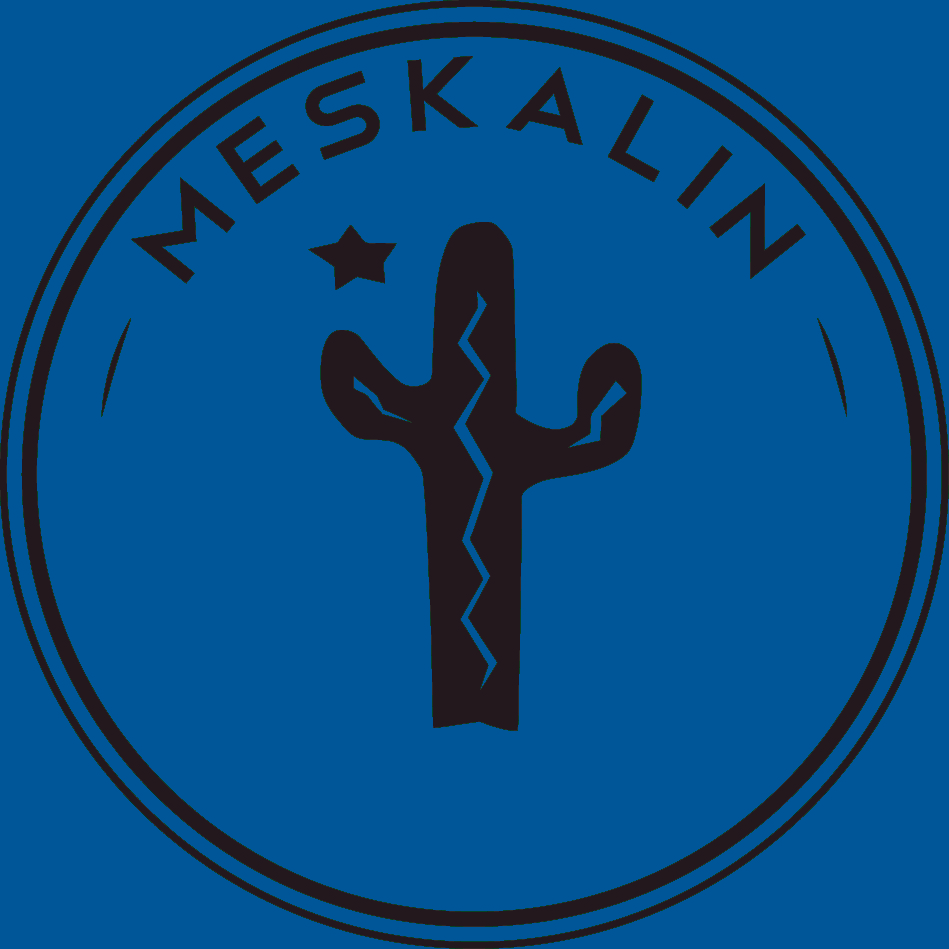 Mötesprotokoll/dagordningDatum: 18/9 - 2017Plats: Meskalins kontor, Kalmar NyckelNärvarande: Annie Pettersson, Hannes Granberg, Michaela Ricklund, Josefine Nilsson, Emmy Eliasson, Niklas Luks, Sebastian Sandberg, Vjosa Gjukaj, Isabelle Holmér§1 Mötets öppnandeHannes Granberg förklarade mötet öppnat.§2 Fastställande av dagordning§16 uteblir och §16 blir Övrigt istället.
Mötet beslutade att fastställa den föreslagna dagordningen.§3 Val av mötesordförandeMötet föreslog och godkände Hannes Granberg som mötets ordförande.§4 Val av mötessekreterareMötet föreslog och godkände Annie Pettersson som mötets sekreterare.§5 Val av justerareMötet föreslog och godkände Emmy Eliasson som justerare.§6 OktoberfestPlanen med Harrys uteblir. Nytt förslag är Sjukan mellan 18-21, sedan ”fri mellanfest”, därefter Sandra. Styrelsen röstar igenom förslaget och Sjösjukan ska bokas.§7 P6-event SjösjukanVi går inte dit. Pratar med dem att göra ett öppet evenemang istället.§8 HöstsittningDatum ska sättas och sittningen ska planeras. Pride-sittning?§9 KaktusgalanLokal är viktigt att fixa. Sexmästeriets uppgift att fixa galan.§10 ExamensbankettenFörslag på att boka slottet redan nu. §11 NollefilmsvisningFilmen är inte klar. Satsa på att ha det i oktober. Sexmästarna pratar ihop sig med filmteamet. Filmen är bara till för de som var med på nollningen. Boka sjukan?§12 Äskning ovvarHannes har skickat in en äskningsförfrågan. Möte kommer att hållas nästa vecka om vi får en äskning eller inte. Vi vet inte exakt när vi får besked om beslutet.§13 Fyllnadsval SjösjukanMeskalin har fyllt sina platser. Bra om styrelsen dyker upp. Mötet hålls den 11 oktober 18.15.§14 Studentpubsutbildning27 september. Information. Vi delar eventet och peppar våra medlemmar. §15 EkonomiBokföringen har inte börjat. Kassörerna ska ses i veckan och börja fixa med det. Återkommer med ekonomin.§16 ÖvrigtMöte med Harrys imorgon om samarbetsavtal. Sittningar och så vidare.Cykelfest med styrelsen, kollar datum.  Hannes Granberg		Annie Pettersson	Mötesordförande		Mötessekreterare	Emmy Eliasson			Justerare		